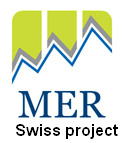 «КыргызРеспубликасындамедициналыкбилимберүүнүнреформалары» долбооруПроект «Реформы медицинского образования в Кыргызской Республике»Medical education Reforms  in the  project	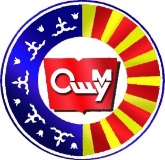 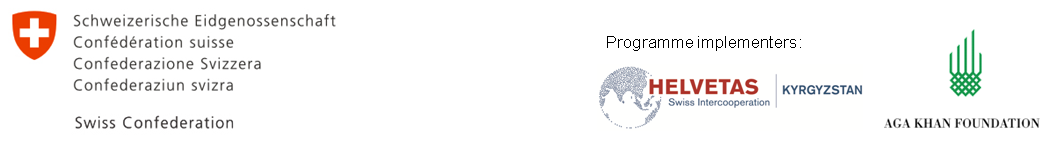 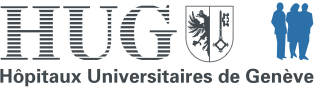 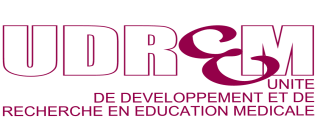 «Реформы медицинского образования в Кыргызской Республике»Додипломное высшее медицинское образованиеМедицинский факультет ОшГУПРОГРАММА РАБОЧЕГО СЕМИНАРА:«Планирование и внедрение интегрированного учебного плана и модульных программ при подготовке ВОП на медицинском факультете ОшГУ»(19.05.-23.05.16 г., Иссык-Куль, отель «Роял- Бич»)СПИСОК УЧАСТНИКОВ РАБОЧЕГО СЕМИНАРА:«Планирование и внедрение интегрированного учебного плана и модульных программ при подготовке ВОП на медицинском факультете ОшГУ» (19.05.-23.05.16 г., Иссык-Куль, отель «Роял- Бич»)ВремяПрограммаУчастникиОтветственные18.05.16 г. –1-день: прибытие в отель Роял-Бич (с. Чок-Тал, Иссык-Куль)18.05.16 г. –1-день: прибытие в отель Роял-Бич (с. Чок-Тал, Иссык-Куль)18.05.16 г. –1-день: прибытие в отель Роял-Бич (с. Чок-Тал, Иссык-Куль)18.05.16 г. –1-день: прибытие в отель Роял-Бич (с. Чок-Тал, Иссык-Куль)19.00Прибытие, работа с ИМООшГУ, ИМОКожобеков К.Г., Мамбеталиева Д.К.Сакибаев К.Ш.20.00-21.00Ужин19.05.16 г. – 2-день: Разработка основной образовательной программы (ООП) по специальности «Лечебное дело» ОшГУ (структура, цели и задачи, ожидаемые результаты обучения, компетенции).19.05.16 г. – 2-день: Разработка основной образовательной программы (ООП) по специальности «Лечебное дело» ОшГУ (структура, цели и задачи, ожидаемые результаты обучения, компетенции).19.05.16 г. – 2-день: Разработка основной образовательной программы (ООП) по специальности «Лечебное дело» ОшГУ (структура, цели и задачи, ожидаемые результаты обучения, компетенции).19.05.16 г. – 2-день: Разработка основной образовательной программы (ООП) по специальности «Лечебное дело» ОшГУ (структура, цели и задачи, ожидаемые результаты обучения, компетенции).8.00.-9.00Завтрак9.10.-10.30.Рабочая встреча:
Обсуждение ситуации, проблемы, информация по предстоящему семинаруИМО, ОшГУИМО, ОшГУ, эксперты10.30.-11.00.Кофе-брейк11.00-12.00Интерактивная презентация:
Этапы построения ООП (цели и задачи, результаты обучения, компетенции, методы построения) ОшГУ, ИМО Кожобеков К.Г., Сакибаев К.Ш., 12.00-13.00Прикладное упражнение:
Анализ структуры, целей и задач ООПУчастники семинараРайымбеков О.Р., Нуруева З.А., Рысматова Ф.Т., Ташиева Г.С.,Мамаев Т.М.13.00-14.00Обед14.00-15.30Прикладное упражнение (продолжение):
Анализ результатов обучения ООП, рекомендации экспертов и  передовые практикиУчастники семинараРайымбеков О.Р., Нуруева З.А., Рысматова Ф.Т., Ташиева Г.С., Мамаев Т.М.15.30-16.00Кофе-брейк16.00-17.30Представление результатов анализа по ООП. Общее обсуждение.ОшГУ, ИМО Сакибаев К.Ш.,УМС МФ ОшГУ,
ИМО19.00-20.00Ужин20.05.16 г. – 3-день: Обсуждение интегрированного учебного плана и программпо 1-курсу (структура, цели и задачи, результаты обучения, содержания, программа компетенций отдельных модулей в контексте ООП по специальности «Лечебное дело» ОшГУ).20.05.16 г. – 3-день: Обсуждение интегрированного учебного плана и программпо 1-курсу (структура, цели и задачи, результаты обучения, содержания, программа компетенций отдельных модулей в контексте ООП по специальности «Лечебное дело» ОшГУ).20.05.16 г. – 3-день: Обсуждение интегрированного учебного плана и программпо 1-курсу (структура, цели и задачи, результаты обучения, содержания, программа компетенций отдельных модулей в контексте ООП по специальности «Лечебное дело» ОшГУ).20.05.16 г. – 3-день: Обсуждение интегрированного учебного плана и программпо 1-курсу (структура, цели и задачи, результаты обучения, содержания, программа компетенций отдельных модулей в контексте ООП по специальности «Лечебное дело» ОшГУ).8.00.-9.00Завтрак9.00.-10.00.Интерактивная презентация:
Модуль «Человек, общество, здоровье»: базовые знания, цели и задачи, содержания, ожидаемые результаты (общее для модуля и конкретно по дисциплинам в контексте данного модуля).ОшГУ, ИМО Нуруев М.К., Сакибаев К.Ш.10.00.-10.30Вопросы, комментарии, обсуждение.Участники семинараУчастники семинара10.30.-11.00.Кофе-брейк11.00-12.00Интерактивная презентация:
Модуль «От молекулы к клетке»: базовые знания, цели и задачи, содержания, ожидаемые результаты (общее для модуля и конкретно по дисциплинам в контексте данного модуля). ОшГУ, ИМО Садырова М.М., Турсунбаева А.Т.12.30.-13.00Вопросы, комментарии, обсуждение.Участники семинараУчастники семинара13.00-14.00Обед14.00-15.00Интерактивная презентация:
Модуль «От клетки к органу»: базовые знания, цели и задачи, содержания, ожидаемые результаты (общее для модуля и конкретно по дисциплинам в контексте данного модуля).ОшГУ, ИМО Турсунбаева А.Т., Жаныбек к. Каныкей15.00.-15.30Вопросы, комментарии, обсуждение.Участники семинараУчастники семинара15.30-16.00Кофе-брейк16.00-17.30Представление результатовпо модулям. Общее обсуждение.ОшГУ, ИМО Координаторы модулей, УМС МФ ОшГУ, ИМО17.30-18.00Обратная связь, мнение экспертовОшГУ, ИМО Эксперты ИМО, УМС МФ ОшГУ. 19.00-20.00Ужин21.05.16 г. – 4-день: Обсуждение интегрированного учебного планаи программ 2-3 курсов (структура, цели и задачи, ожидаемые результаты обучения, содержания, программа компетенции модулей в контексте ООП по специальности «Лечебное дело» ОшГУ).21.05.16 г. – 4-день: Обсуждение интегрированного учебного планаи программ 2-3 курсов (структура, цели и задачи, ожидаемые результаты обучения, содержания, программа компетенции модулей в контексте ООП по специальности «Лечебное дело» ОшГУ).21.05.16 г. – 4-день: Обсуждение интегрированного учебного планаи программ 2-3 курсов (структура, цели и задачи, ожидаемые результаты обучения, содержания, программа компетенции модулей в контексте ООП по специальности «Лечебное дело» ОшГУ).21.05.16 г. – 4-день: Обсуждение интегрированного учебного планаи программ 2-3 курсов (структура, цели и задачи, ожидаемые результаты обучения, содержания, программа компетенции модулей в контексте ООП по специальности «Лечебное дело» ОшГУ).7.30.-9.00Завтрак9.00.-10.00.Интерактивная презентация:
Модули 2 курса: учебный план, содержания, распределение ответственного, задачи и перспективы при внедрении в учебный процесс.ОшГУ, ИМО Райымбеков О.Р., Нуруева З.А., Рысматова Ф.Т., Ташиева Г.С.10.00.-10.30Вопросы, комментарии, обсуждениеУчастники семинараУчастники семинара10.30.-11.00.Кофе-брейк11.00-12.00Интерактивная презентация:
Модули 3 курса: учебный план, содержания, распределение ответственного, задачи и перспективы при внедрении в учебный процесс. ОшГУ, ИМО Райымбеков О.Р., Нуруева З.А., Рысматова Ф.Т., Ташиева Г.С.12.30.-13.00Вопросы, комментарии, обсуждениеУчастники семинараУчастники семинара13.00-14.00Обед14.00-14.30Интерактивная презентация:
Семестровый план 1 курсаОшГУ, ИМО Кожобеков К.Г., Сакибаев К.Ш., Турсунбаева А.Т.14.30-15.00Прикладное упражнение:
Составление расписания для студентов 1 курса обученияУчастники семинараСакибаев К.Ш.,Турсунбаева А.Т., УМС МФ ОшГУ.
15.00.-15.30Вопросы, комментарии, обсуждениеУчастники семинараУчастники семинара15.30-16.00Кофе-брейк16.00-17.00Представление результатов: семестровый план и расписание 1 курса. Общее обсуждение.ОшГУ, ИМО Координатры модулей, УМС МФ ОшГУ, ИМО17.00.-17.30Обратная связь, мнение экспертов, принятие резолюции, планирование будущей работыОшГУ, ИМО ИМО, УМС МФ ОшГУ. 19.00-20.00Ужин22.05.16 г. – 5-день: Отъезд участников семинара22.05.16 г. – 5-день: Отъезд участников семинара22.05.16 г. – 5-день: Отъезд участников семинара22.05.16 г. – 5-день: Отъезд участников семинара7.00.-8.00.Завтрак9.00Отъезд из отеля Роял-Бич (Иссык -Куль)ФОТО НА ПАМЯТЬФОТО НА ПАМЯТЬ№ФИОдолжностьМедицинский факультет Ошского государственного университета(по согласованию)Медицинский факультет Ошского государственного университета(по согласованию)Медицинский факультет Ошского государственного университета(по согласованию)Кожобеков К.Г.Директор УИД ОшГУ, доцент Арстанбеков М.А.Декан медицинского факультета ОшГУ, профессор Сакибаев К.Ш.Председатель УМС медицинского факультета, доцентТурсунбаева А.Т.Зам. председателя УМС, координатор модуляЖеентаева Ж.К.БиологияАбдыганыев Н.А.БиологияОмурзакова Г.Г.ХимияМанасов Н.А.ХимияСагынбаева К.А.Физика Садырова М.М.Физика, координатор модуляКоробко Р.П.Нормальная физиологияМансуркулова Н.К.Нормальная физиологияМуратова Ж.К.Нормальная анатомияНуруев М.К.Нормальная анатомия, координатор модуляЖаныбек к. КаныкейГистология, координатор модуляДжумаева Л.М.Гистология, патанатомияМатаипова А.А.Зам. председателя УМС, биохимияАтабаев И.Н.Патфизиология Тайчиев И.Т. Координатор модуля, профессорМамаев Т.М.Зам. председателя УМС, координатор по ОЗТурдубаев К.Т.Координатор по педиатрии, доцентРайымбеков О.Р.Зам. председателя УМС, координатор по хирургии, доцентРысматова Ф.Т.Зам. председателя УМС, координатор по терапии, доцентТашиева Г.С.Зам. председателя УМС, координатор по акушерству, доц. Мамажакып у ЧынгызЗам. председателя УМС, доцентШукуров С.Н.Секретарь УМС МФ ОшГУ